Цель: Раскрыть перед родителями важные стороны физического воспитания ребёнка, дать информацию о физической активности ребёнка – как естественной потребности в движении. .  Заинтересовать родителей в развитии игровой деятельности детей, обеспечивающий успешную социализацию.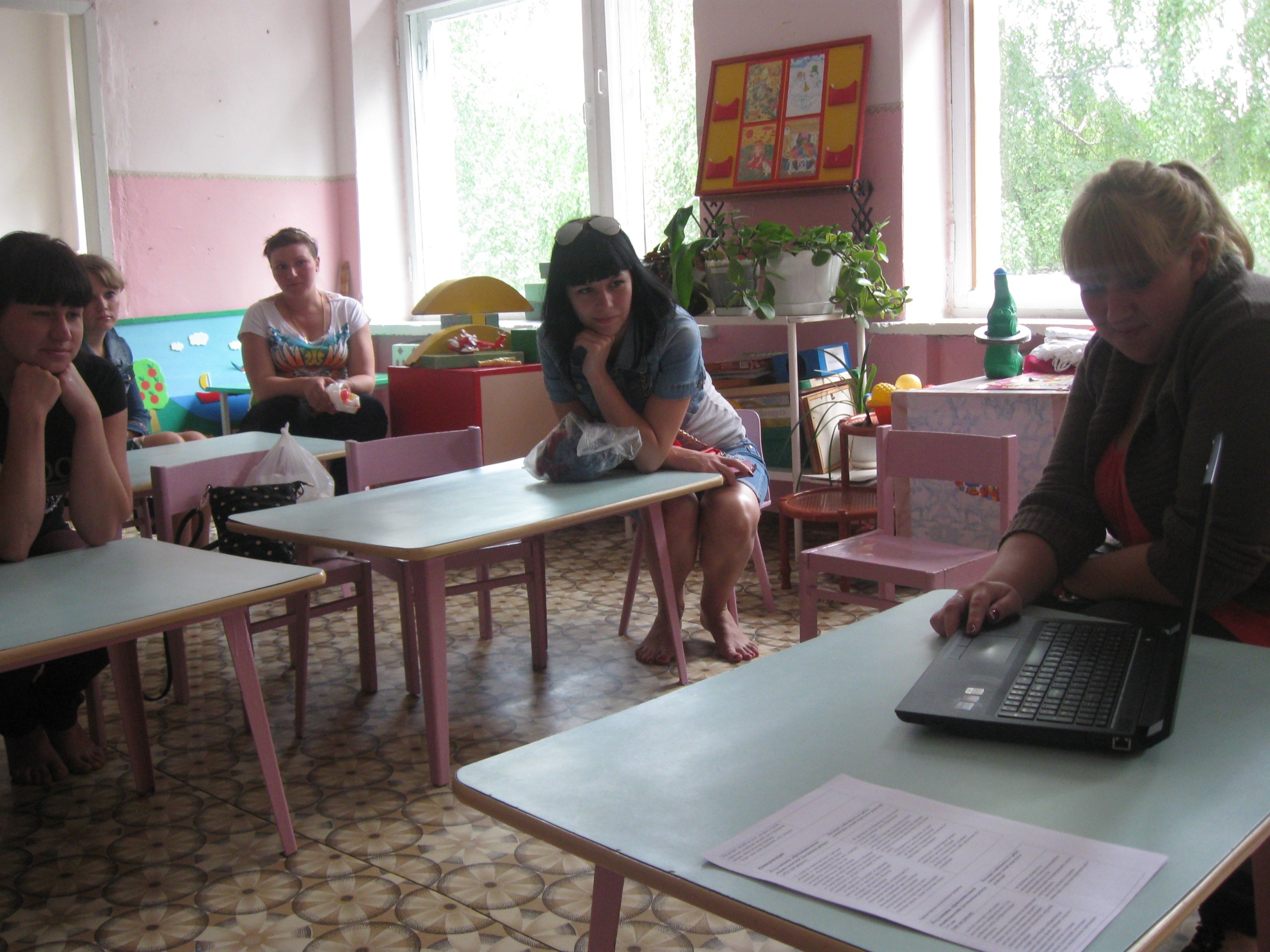 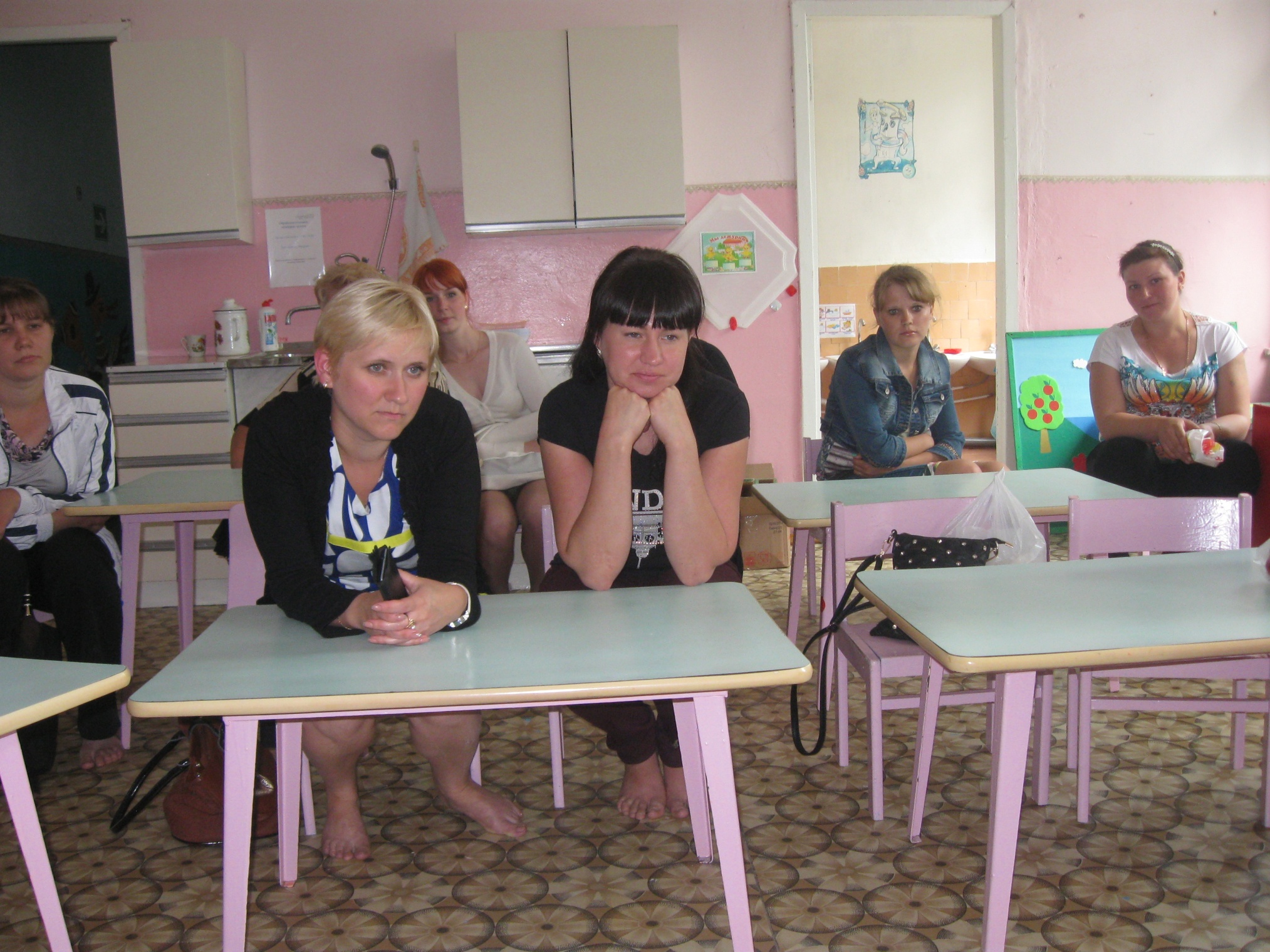 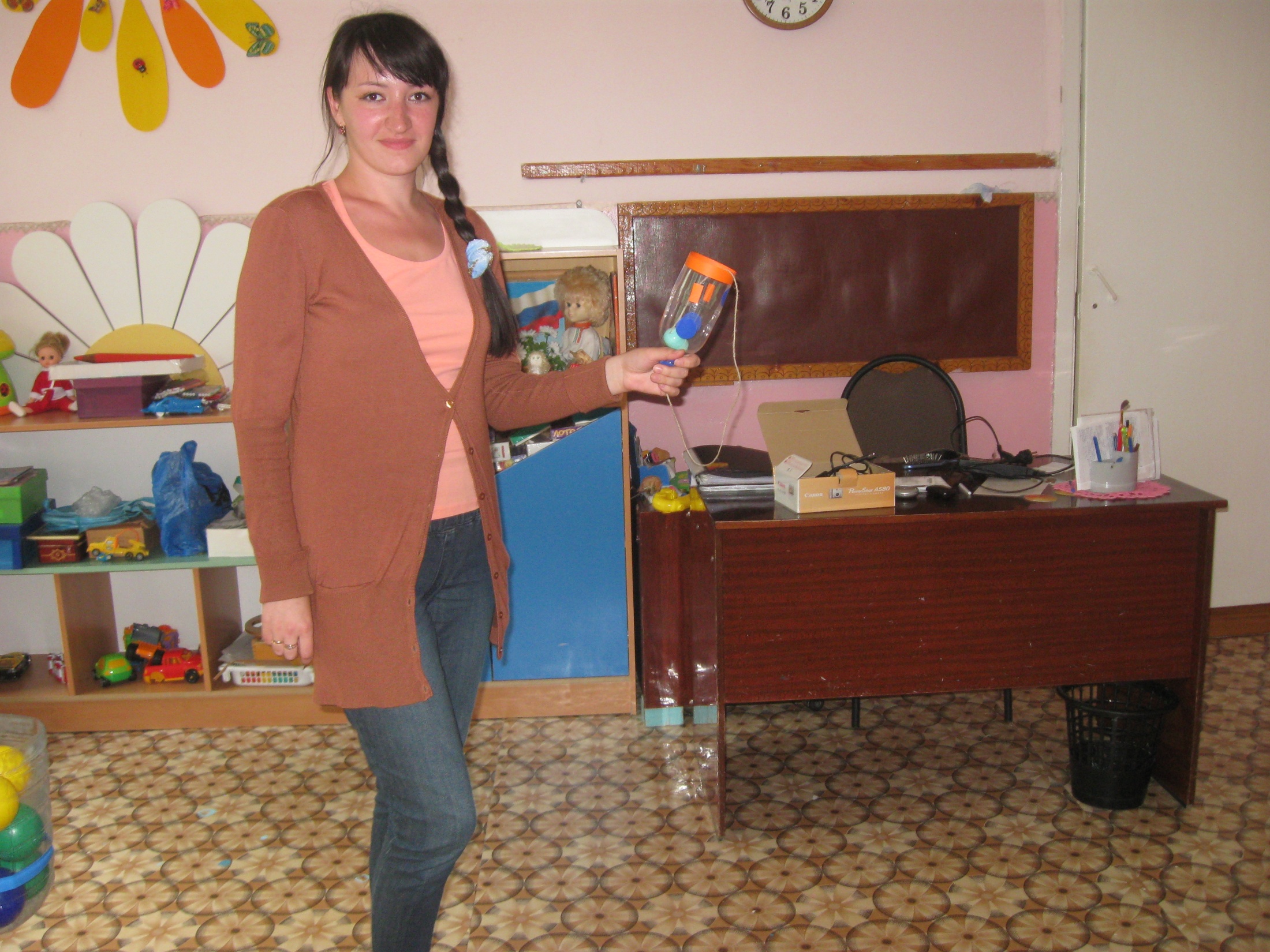 